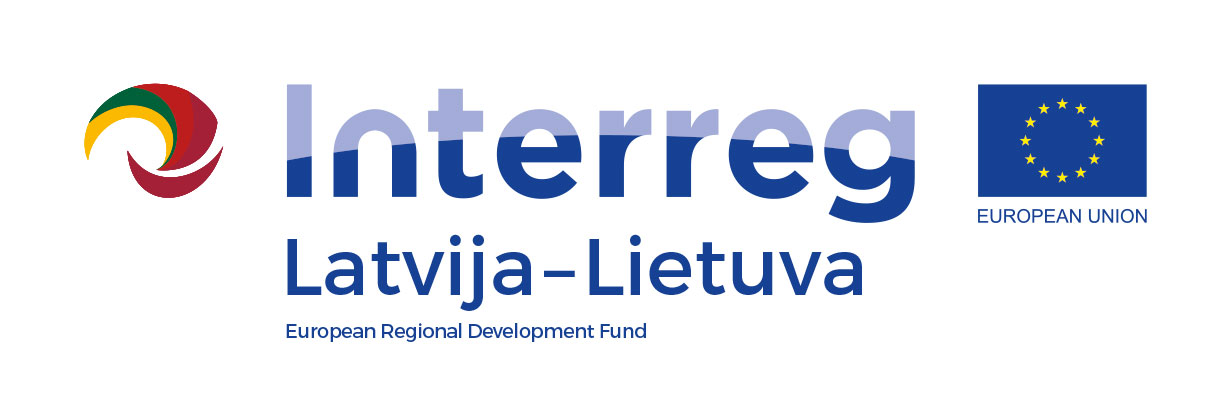 LLI-303 “Live in clean environment – a better future!” (Clean Brownfields)FINAL CONFERENCEHotel „Best Western Santaka“ (J. Gruodžio 21, Kaunas)2020-10-07AGENDA10.00-11.00Project partners meeting (online)11.00-11.30Registration of conference participants, welcome coffee11.30-11.40Welcome of participants, introduction of conference agendaSession I: Implementation of Clean Brownfields project and main outcomes11.40-12.00Investments and works implemented during the projectSarmite Ozoliņa, Kurzeme Planning Region12.00-12.20Knowledge and experience exchange activities of the projectElena Talockaite, Kaunas Regional Development Agency12.20-12.50Experience of project partners: methods used for the cleaning of brownfieldsElīna Voika, Kuldīga Development AgencyMindaugas Norkus, Telsiai district municipality12.50-13.00Questions/answers/discussion13.00-14.00LunchSession II: Good practices in brownfields management14.00-14.30Negotiating (urban) spaces: memory, community and dialogueDaina Pupkeviciute, artist, doctoral student at Tartu University, member of applied anthropology association Anthropos 14.30-15.00Conversion of former industrial areas: good practices in Vilnius, Kaunas and KlaipedaMindaugas Statulevicius, Lithuanian Real Estate Development Association15.00-15.30Discussion: Improvement of brownfields management at local and regional level: challenges, needs and solutions